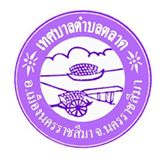 แนวทางการจัดการความเสี่ยงเกี่ยวกับการปฏิบัติงานที่อาจเกิดผลประโยชน์ทับซ้อน ประจำปี ๒๕๖๒เทศบาลตำบลตลาด อำเภอเมืองนครราชสีมา จังหวัดนครราชสีมา**********************************การบริหารจัดการตามหลัก ๔ ประการ สำหรับจัดการผลประโยชน์ทับซ้อน ประกอบด้วย 	๑. ปกป้องผลประโยชน์สาธารณะ คือ เจ้าหน้าที่ต้องตัดสินใจภายใต้กรอบกฎหมาย และนโยบายตามขอบเขตหน้าที่รับผิดชอบโดยไม่ให้มีผลประโยชน์ส่วนตนมาแทรกแซง	๒. สนับสนุนความโปร่งใส และความรับผิดชอบ คือ กำหนดขั้นตอนการทำงานที่ชัดเจน และเปิดเผยให้ประชาชนทราบ รวมถึงเปิดโอกาสให้ตรวจสอบ๓.  ส่งเสริมความรับผิดชอบส่วนบุคคล และปฏิบัติตนเป็นแบบอย่าง คือ เจ้าหน้าที่ต้องระบุผลประโยชน์ซับซ้อนในการปฏิบัติและจัดการกับเรื่องส่วนตัว เพื่อหลีกเลี่ยงปัญหาให้มากที่สุด โดยฝ่ายบริหารต้องรับผิดชอบเกี่ยวกับการสร้างระบบป้องกันพร้อมกำหนดนโยบาย๔. สร้างวัฒนธรรมองค์กร คือ ผู้บริหารต้องสร้างสภาพแวดล้อมเชิงนโยบายที่ช่วยสนับสนุนการตัดสินใจในเวลาที่มีประเด็นผลประโยชน์ทับซ้อนเกิดขึ้นแนวทางการป้องกันการเกิดผลประโยชน์ทับซ้อน๑. ปรับปรุงนโยบาย มาตรการ ให้รัดกุม  ลดโอกาสที่จะใช้อำนาจเพื่อประโยชน์ส่วนตน๒. คอยสังเกต ประเมินพฤติกรรมความเสี่ยงต่อการเกิดผลประโยชน์ทับซ้อนอย่างมีระบบ ในกรณีที่มีเหตุการณ์เกิดขึ้นอาจใช้ทั้งการติดตั้งกล้องวงจรปิด และการใช้สื่อภายใน๓. ลดโอกาสการเกิดผลประโยชน์ทับซ้อน โดยวิธีการสับเปลี่ยนหมุนเวียนงานเพื่อป้องกันการรวมกลุ่มหรือ syndicate๔. ตรวจสอบพฤติกรรมของเจ้าหน้าที่ระดับบริหาร เนื่องจากมีแนวโน้มที่จะเกิดผลประโยชน์สูง๕. มีระบบพิจารณาคัดเลือกผู้ทำหน้าที่ดูแลเรื่องการเงินระดับเป็นพิเศษและควรให้ตรวจสอบพฤติกรรมร่ำรวยผิดปกติ๖. ควรมีการศึกษาวิจัยอย่างแท้จริงในกลุ่มงานที่มีปัญหาเรื่องผลประโยชน์ทับซ้อนสูง ๗. ว่ามีการทดลองเรื่องการซื่อตรงของข้าราชการ  ในหน่วยงานเป็นครั้งคราว๘. ทำการสำรวจทัศนคติของประชาชน และผู้มารับบริการ ประเมินผลการทำงานและการคอรัปชั่นลำดับความเสี่ยงแนวทางการจัดการการบริหารการจัดการ๑- ผู้บริหาร และเจ้าหน้าที่ในหน่วยงาน ยังขาดความรู้ ความเข้าใจ ที่ถูกต้องเกี่ยวกับการใช้อำนาจหน้าที่ในความรับผิดชอบไม่ทราบว่ามีกฎระเบียบ กฎหมาย ห้ามไว้อย่างชัดเจนว่าเป็นกรณีผลประโยชน์ทับซ้อน- ประชาสัมพันธ์เผยแพร่ เพื่อสร้างความรู้ความเข้าใจด้านกฎหมาย กฎระเบียบ เรื่องผลประโยชน์ทับซ้อน - จัดทำคู่มือแนวทางปฏิบัติงานให้แก่เจ้าหน้าที่เพื่อป้องกันผลประโยชน์ทับซ้อน- จัดทำคู่มือผลประโยชน์ทับซ้อน- ปรับปรุงคู่มือผลประโยชน์ทับซ้อนให้มีความรวบรัดและเข้าใจง่าย พร้อมเผยแพร่แก่บุคลากรในเทศบาลตำบลตลาด๒- การขาดจิตสำนึกร่วมในการเสริมสร้างสังคมแห่งคุณธรรม- ส่งเสริมให้การบริหารราชการตามหลักธรรมาภิบาล- จัดกิจกรรมรณรงค์ให้บุคลากรภายในแสดงพลังต่อต้านการทุจริตทุกรูปแบบ๓- การขาดจินสำนึกร่วมในการเสริมสร้างสังคมแห่งคุณธรรม- ส่งเสริมให้มีการปลูกฝังค่านิยม และจิตสำนึกด้านคุณธรรม จริยธรรมให้กับเจ้าหน้าที่ทุกระดับ- จัดโครงการสัมมนาให้ความรู้เกี่ยวกับเรื่องผลประโยชน์ทับซ้อน      ธรรมาภิบาลแก่บุคลากรในเทศบาลตำบลตลาด๔- สังคมยังยึดติดกับกระแสบริโภคนิยมให้คุณค่ากับความรวยและคนมีอำนาจิทธิพล- สร้างเครือข่ายเข้ามามีส่วนร่วมในการปรับเปลี่ยนทัศนคติที่ไม่ทันต่อการทุจริต- ระดมความร่วมมือจากบุคลากรทุกระดับ สร้างกระแสสังคมที่ไม่ทนต่อการคอร์รัปชั่นผ่านสื่อสังคมออนไลน์